LYONESSE LADYOFF-ISLANDS’ LAUNCH MOVEMENTSLYONESSE LADYOFF-ISLANDS’ LAUNCH MOVEMENTSLYONESSE LADYOFF-ISLANDS’ LAUNCH MOVEMENTSLYONESSE LADYOFF-ISLANDS’ LAUNCH MOVEMENTSLYONESSE LADYOFF-ISLANDS’ LAUNCH MOVEMENTSLYONESSE LADYOFF-ISLANDS’ LAUNCH MOVEMENTSLYONESSE LADYOFF-ISLANDS’ LAUNCH MOVEMENTSLYONESSE LADYOFF-ISLANDS’ LAUNCH MOVEMENTSLYONESSE LADYOFF-ISLANDS’ LAUNCH MOVEMENTSLYONESSE LADYOFF-ISLANDS’ LAUNCH MOVEMENTSCargo to be on the Quay for 0745 & 1130Cargo to be on the Quay for 0745 & 1130Cargo to be on the Quay for 0745 & 1130Cargo to be on the Quay for 0745 & 1130WEEK COMM: 31ST AUGUST 2020WEEK COMM: 31ST AUGUST 2020WEEK COMM: 31ST AUGUST 2020WEEK COMM: 31ST AUGUST 2020WEEK COMM: 31ST AUGUST 2020DEPART
from St. Mary’sDESTINATIONDESTINATIONARRIVEMONDAY 31ST AUGUSTMONDAY 31ST AUGUSTMONDAY 31ST AUGUSTMONDAY 31ST AUGUSTMONDAY 31ST AUGUSTMONDAY 31ST AUGUSTMONDAY 31ST AUGUSTMONDAY 31ST AUGUSTMONDAY 31ST AUGUSTMONDAY 31ST AUGUSTHIGH WATER:1645/5.3m5.3mAMHIGH WATER:1645/5.3m5.3mHIGH WATER:1645/5.3m5.3mLOW WATER:1051/1.3m1.3mPM13001320LOW WATER:1051/1.3m1.3m1410LOW WATER:1051/1.3m1.3m15301600TUESDAY 1ST SEPTEMBERTUESDAY 1ST SEPTEMBERTUESDAY 1ST SEPTEMBERTUESDAY 1ST SEPTEMBERTUESDAY 1ST SEPTEMBERTUESDAY 1ST SEPTEMBERTUESDAY 1ST SEPTEMBERTUESDAY 1ST SEPTEMBERTUESDAY 1ST SEPTEMBERTUESDAY 1ST SEPTEMBERHIGH WATER:1725/5.5m5.5mAM08300850HIGH WATER:1725/5.5m5.5m0930HIGH WATER:1725/5.5m5.5mLOW WATER:1132/1.1m1.1mPM13301350LOW WATER:1132/1.1m1.1m15001530LOW WATER:1132/1.1m1.1m1620WEDNESDAY 2ND SEPTEMBERWEDNESDAY 2ND SEPTEMBERWEDNESDAY 2ND SEPTEMBERWEDNESDAY 2ND SEPTEMBERWEDNESDAY 2ND SEPTEMBERWEDNESDAY 2ND SEPTEMBERWEDNESDAY 2ND SEPTEMBERWEDNESDAY 2ND SEPTEMBERWEDNESDAY 2ND SEPTEMBERWEDNESDAY 2ND SEPTEMBERHIGH WATER:1801/5.6m5.6mAMHIGH WATER:1801/5.6m5.6mHIGH WATER:1801/5.6m5.6mLOW WATER:1208/1.0m1.0mPM14001420LOW WATER:1208/1.0m1.0m1510LOW WATER:1208/1.0m1.0m16301700THURSDAY 3RD SEPTEMBERTHURSDAY 3RD SEPTEMBERTHURSDAY 3RD SEPTEMBERTHURSDAY 3RD SEPTEMBERTHURSDAY 3RD SEPTEMBERTHURSDAY 3RD SEPTEMBERTHURSDAY 3RD SEPTEMBERTHURSDAY 3RD SEPTEMBERTHURSDAY 3RD SEPTEMBERTHURSDAY 3RD SEPTEMBERHIGH WATER:0619/5.4m5.4mAM08300850HIGH WATER:0619/5.4m5.4m10001015HIGH WATER:0619/5.4m5.4mLOW WATER:1241/1.0m1.0mPM14301450LOW WATER:1241/1.0m1.0m1540LOW WATER:1241/1.0m1.0m1630FRIDAY 4TH SEPTEMBERFRIDAY 4TH SEPTEMBERFRIDAY 4TH SEPTEMBERFRIDAY 4TH SEPTEMBERFRIDAY 4TH SEPTEMBERFRIDAY 4TH SEPTEMBERFRIDAY 4TH SEPTEMBERFRIDAY 4TH SEPTEMBERFRIDAY 4TH SEPTEMBERFRIDAY 4TH SEPTEMBERHIGH WATER:0650/5.4m5.4mAM08300900HIGH WATER:0650/5.4m5.4m1000HIGH WATER:0650/5.4m5.4mLOW WATER:1312/1.0m1.0mPM15001520LOW WATER:1312/1.0m1.0m1600LOW WATER:1312/1.0m1.0mSATURDAY 5TH SEPTEMBERSATURDAY 5TH SEPTEMBERSATURDAY 5TH SEPTEMBERSATURDAY 5TH SEPTEMBERSATURDAY 5TH SEPTEMBERSATURDAY 5TH SEPTEMBERSATURDAY 5TH SEPTEMBERSATURDAY 5TH SEPTEMBERSATURDAY 5TH SEPTEMBERSATURDAY 5TH SEPTEMBERHIGH WATER:0720/5.3m5.3mAM08300900HIGH WATER:0720/5.3m5.3m1015HIGH WATER:0720/5.3m5.3m11301150LOW WATER:1342/1.1m1.1mPMLOW WATER:1342/1.1m1.1mLOW WATER:1342/1.1m1.1mThe list is drawn up by the Captain of the launch and times are ex. St. Mary’s. Times of departure are approximate due to tide, wind and weather.  Passengers wishing to travel on ‘Lyonnesse Lady’, please advise the launch skipper through the quay.For further information ring quay: (01720) 424230.Office hours: The quay office is open 8am – 5pm Mondays to Fridays, and Saturday 8am – 12pm.The main office is open 9am – 5pm Monday to Friday, Saturdays 9am – 12pm.The list is drawn up by the Captain of the launch and times are ex. St. Mary’s. Times of departure are approximate due to tide, wind and weather.  Passengers wishing to travel on ‘Lyonnesse Lady’, please advise the launch skipper through the quay.For further information ring quay: (01720) 424230.Office hours: The quay office is open 8am – 5pm Mondays to Fridays, and Saturday 8am – 12pm.The main office is open 9am – 5pm Monday to Friday, Saturdays 9am – 12pm.The list is drawn up by the Captain of the launch and times are ex. St. Mary’s. Times of departure are approximate due to tide, wind and weather.  Passengers wishing to travel on ‘Lyonnesse Lady’, please advise the launch skipper through the quay.For further information ring quay: (01720) 424230.Office hours: The quay office is open 8am – 5pm Mondays to Fridays, and Saturday 8am – 12pm.The main office is open 9am – 5pm Monday to Friday, Saturdays 9am – 12pm.The list is drawn up by the Captain of the launch and times are ex. St. Mary’s. Times of departure are approximate due to tide, wind and weather.  Passengers wishing to travel on ‘Lyonnesse Lady’, please advise the launch skipper through the quay.For further information ring quay: (01720) 424230.Office hours: The quay office is open 8am – 5pm Mondays to Fridays, and Saturday 8am – 12pm.The main office is open 9am – 5pm Monday to Friday, Saturdays 9am – 12pm.The list is drawn up by the Captain of the launch and times are ex. St. Mary’s. Times of departure are approximate due to tide, wind and weather.  Passengers wishing to travel on ‘Lyonnesse Lady’, please advise the launch skipper through the quay.For further information ring quay: (01720) 424230.Office hours: The quay office is open 8am – 5pm Mondays to Fridays, and Saturday 8am – 12pm.The main office is open 9am – 5pm Monday to Friday, Saturdays 9am – 12pm.The list is drawn up by the Captain of the launch and times are ex. St. Mary’s. Times of departure are approximate due to tide, wind and weather.  Passengers wishing to travel on ‘Lyonnesse Lady’, please advise the launch skipper through the quay.For further information ring quay: (01720) 424230.Office hours: The quay office is open 8am – 5pm Mondays to Fridays, and Saturday 8am – 12pm.The main office is open 9am – 5pm Monday to Friday, Saturdays 9am – 12pm.The list is drawn up by the Captain of the launch and times are ex. St. Mary’s. Times of departure are approximate due to tide, wind and weather.  Passengers wishing to travel on ‘Lyonnesse Lady’, please advise the launch skipper through the quay.For further information ring quay: (01720) 424230.Office hours: The quay office is open 8am – 5pm Mondays to Fridays, and Saturday 8am – 12pm.The main office is open 9am – 5pm Monday to Friday, Saturdays 9am – 12pm.The list is drawn up by the Captain of the launch and times are ex. St. Mary’s. Times of departure are approximate due to tide, wind and weather.  Passengers wishing to travel on ‘Lyonnesse Lady’, please advise the launch skipper through the quay.For further information ring quay: (01720) 424230.Office hours: The quay office is open 8am – 5pm Mondays to Fridays, and Saturday 8am – 12pm.The main office is open 9am – 5pm Monday to Friday, Saturdays 9am – 12pm.The list is drawn up by the Captain of the launch and times are ex. St. Mary’s. Times of departure are approximate due to tide, wind and weather.  Passengers wishing to travel on ‘Lyonnesse Lady’, please advise the launch skipper through the quay.For further information ring quay: (01720) 424230.Office hours: The quay office is open 8am – 5pm Mondays to Fridays, and Saturday 8am – 12pm.The main office is open 9am – 5pm Monday to Friday, Saturdays 9am – 12pm.The list is drawn up by the Captain of the launch and times are ex. St. Mary’s. Times of departure are approximate due to tide, wind and weather.  Passengers wishing to travel on ‘Lyonnesse Lady’, please advise the launch skipper through the quay.For further information ring quay: (01720) 424230.Office hours: The quay office is open 8am – 5pm Mondays to Fridays, and Saturday 8am – 12pm.The main office is open 9am – 5pm Monday to Friday, Saturdays 9am – 12pm.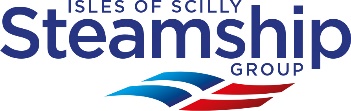 